ACUSHNET YOUTH SOCCER ASSOCIATIONP.O. BOX 30089ACUSHNET, MA 02743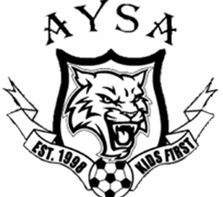      											     Like us on FACEBOOK       Acushnetyouthsoccer.comDear: Friend of the Acushnet Youth Soccer Association,I am reaching out to you, a business in our community asking for your support with our 2014 soccer season. The Acushnet Youth Soccer Association is a non-profit organization providing an affordable opportunity for the youth of the area communities to learn and play the game of Soccer. We are asking businesses such as yours to help us achieve our goal to raise funds so that we can continue to provide the best possible experience at the least possible cost. Some improvements that will need to be made in 2014 are maintenance of the fields, a new concession stand, game balls, and uniforms. We are in great need of a new concession stand.  I am reaching out to you, won’t you consider helping us!  Any investment you can make is greatly appreciated.  If you investment $500 or more we will display your business name permanently on the concession stand.  Our organization relies on the generosity of individuals like you.  We hope that you will help support our efforts.   If you have any questions please feel free to email me at fernandes02743@comcast.net or call me directly at 508-264-3200. On behalf of the young soccer players of Acushnet Youth Soccer, I want to thank you in advance for your generosity.Sincerely,Susana FernandesSponsor Director, AYSAAcushnet Youth Soccer AssociationSponsorship FormAnd/OrConcession Stand Form Acushnet Standard Sponsorship ($200.00)  Concession Stand ($500.00)  Concession Stand Other Dollar Amount  $_______________________ Name of Business: ______________________________________________________Signature: _____________________________________________________________Print Name: ____________________________________________________________Child’s Name & DOB you would like to Sponsor: ____________________________________________________________________________________________________Checks should be made out to Acushnet Youth Soccer Association.